Obecní úřad PálečˇzajišťujeSběr  železa 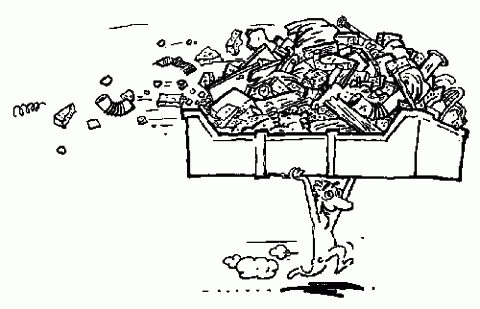 Ve dnech 12.10. – 13.10. 2018Žádáme občany,kteří chtějí tohoto sběru využít, aby připravili staré železopřed své domy již 11.10.v odpoledních hodinách(těžké kusy Vám vyneseme)